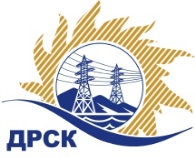 Акционерное Общество«Дальневосточная распределительная сетевая  компания»Протокол заседания Закупочной комиссии по вскрытию поступивших конвертовг. БлаговещенскСпособ и предмет закупки: открытый запрос предложений на право  заключения договора на оказание услуг: Техническое обслуживание тахографического оборудования ПЭС  закупка 656 р. 9. ГКПЗ 2016 г.ПРИСУТСТВОВАЛИ: члены постоянно действующей Закупочной комиссии АО «ДРСК» 2 уровня.Информация о результатах вскрытия конвертов:В адрес Организатора закупки поступило 4 (четыре) заявки на участие в закупке, конверты с которыми были размещены в электронном виде на Торговой площадке Системы www.b2b-esv.ruВскрытие конвертов было осуществлено секретарем Закупочной комиссии в присутствии 3 членов Закупочной комиссии.Дата и время начала процедуры вскрытия конвертов с заявками участников 14:00 (время местное)  29.06.2016 г.Место проведения процедуры вскрытия конвертов с заявками участников: г. Благовещенск, ул. Шевченко, 28, каб. 248.В конвертах обнаружены заявки следующих участников закупки:Ответственный секретарь Закупочной комиссии 2 уровня АО «ДРСК»	М.Г. ЕлисееваЧуясова Е.Г.(416-2) 397-268chuyasova-eg@drsk.ru.№ 601/ПрУ-В29.06.2016№Наименование участника и его адрес	Цена заявки на участие в закупке,в том числе за единицу продукции1ООО "ТЕХНОКОМ-ДВ" 680000, г. Хабаровск, ул. Шеронова, д. 115Общая стоимость договора 1 175 430,00 руб. без учета НДС. В том числе за единицу:44 811,02  руб. без учета НДС52 877,00 с учетом НДС2ИП Потаскуев А. А.692441, Приморский край, г. Дальнегорск, ул. Пионерская, д. 48, кв. 44Общая стоимость договора 1 175 430,00 руб. без учета НДС. В том числе за единицу:44 150,00 руб. без учета НДС(НДС не облагается)3ИП Пиценко А. Е.  692970, Приморский край, Партизанский р-н., с. Золотая Долина, д. 31, кв. 72Общая стоимость договора 1 175 430,00 руб. без учета НДС.В том числе за единицу:87 381,36  руб. без учета НДС103 110,00 с учетом НДС4ООО "ДВ Строй Регион"680009, г. Хабаровск, пер. Краснодарский, д. 33, оф. 25Общая стоимость договора 1 175 430,00 руб. без учета НДС. В том числе за единицу:19 334,75 руб. без учета НДС22 815,00 руб. с учетом  НДС